Sheldon Christian School Hot Lunch Menu       October 2021October 1-	Mr. Rib, curly fries, fruit, milkOctober 4 - 	Popcorn chicken, green beans, pears, milkOctober 5:	Scalloped Potatoes & ham, veg tray, fresh fruit, milkOctober 6:	Spaghetti, lettuce, fresh fruit, milk, breadstickOctober 7:	No SchoolOctober 8:	No SchoolOctober 11:	Sack Lunch – Cooks are going to school!October 12:	Stromboli, veg tray, fresh fruit, milkOctober 13:	Tacos, rice, fresh fruit, milkOctober 14:	Subs/Turkey club, chips, frozen fruit cup, milkOctober 15:	Chicken strips, waffle fries, pineapple, milkOctober 18:	Fish Sticks, corn, peaches, milkOctober 19:	Chicken noodle hot dish, veg tray, fresh fruit, milkOctober 20:	Tavern, tater tots, fresh fruit, milkOctober 21:  7th grade menu – Orange chicken & Rice, Apples w/ Caramel, milk, strawberry      salad, peach delight.October 22:	Pizza, lettuce, fruit, milkOctober 25:    Breakfast pizza, hashbrown, pears, milkOctober 26:    Super Nachos, refined beans, fruit, milkOctober 27:    Chicken /chili soup, veg tray, fresh fruit, milk, cinnamon rollOctober 29:    Pulled Pork, JoJo’s, fruit, milk  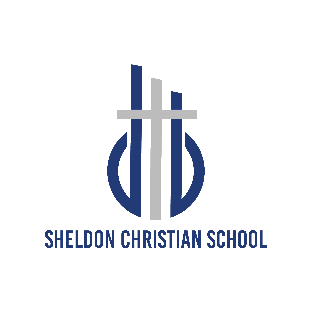 Sheldon Christian School prepares God’s children for a lifetime of kingdom service by providing quality God-Centered education.Iowa Non-Discrimination Statement: “It is the policy of this CNP provider not to discriminate on the basis of race, creed, color, sex, sexual orientation, gender identity, national origin, disability, age, or religion in its programs, activities, or employment practices as required by the Iowa Code section 216.6, 216.7, and 216.9. If you have questions or grievances related to compliance with this policy by this CNP Provider, please contact the Iowa Civil Rights Commission, Grimes State Office building, 400 E. 14th St. Des Moines, IA 50319-1004; phone number 515- 281-4121, 800-457-4416; website: https://icrc.iowa.gov/.”